GW 3          Autobahnen und Schnellstraßen in Österreich                am Freitag, 24. 4. 20 zu erledigen, dieses Blatt ins GW-Heft einkleben und am nächsten Postfach-Tag das GW-Heft abgeben.Buch Seite 36 und 37 lesen. Danach Atlas Seite 16 (Österreich, Verkehr) aufschlagen und mithilfe von Atlas und Buch die roten Autobahnen / Schnellstraßen hier beschriften (mit Kürzel und ausgeschriebenem Namen; z. B. „A14 Rheintalautobahn“) und die Fragen unten beantworten. 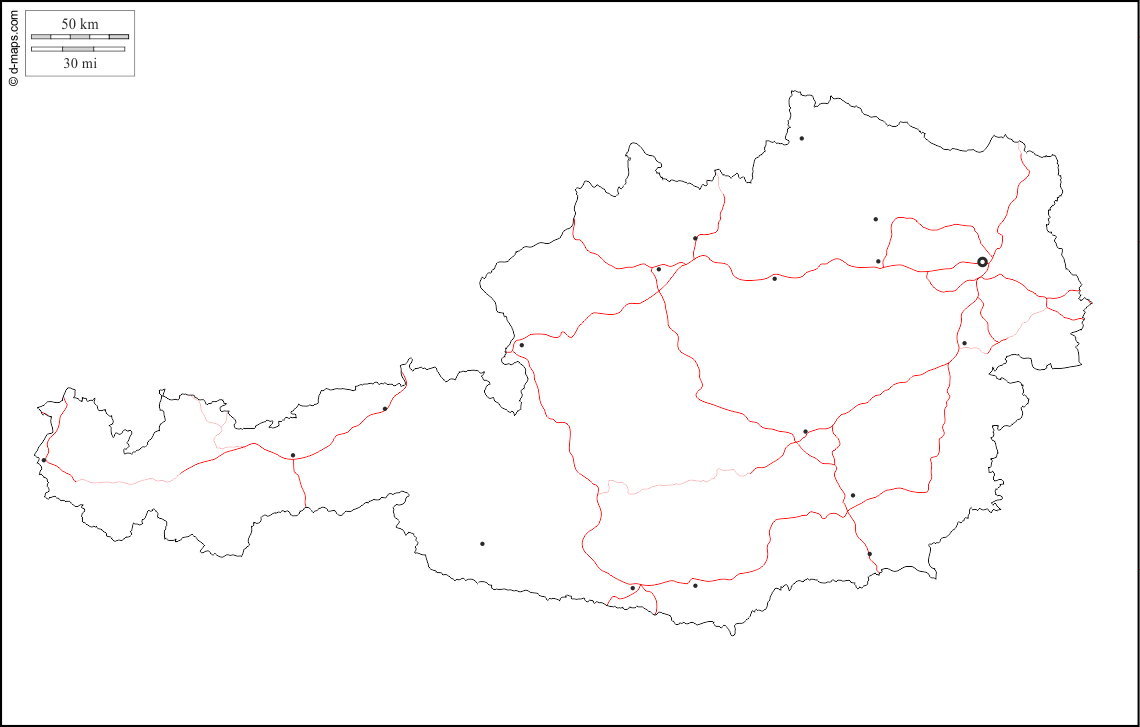 Die Erklärungen findest du im Buch. Fasse sie aber kurz zusammen (nicht abschreiben)!Transit = ____________________________________________________________               ____________________________________________________________Vignette = ___________________________________________________________                 ___________________________________________________________Road-Pricing = _______________________________________________________                         _______________________________________________________Park-and-Ride = ______________________________________________________                           ______________________________________________________In der Nähe von Autobahn- und Verkehrsknotenpunkten findet man oft große Industrie- räume, z. Bsp.   _____________________________,    _________________________und _______________________________________________.